   		«ВСЕ ФОРМИРУЕТСЯ В СЕМЬЕ».    14/07/2016 г  на базе ГУК  «Дятловской районной библиотеки» проведено  заседание      «круглого стола» по теме  «Все формируется в семье» с участием валеолога центра гигиены и эпидемиологии,  благочинного церквей Дятловского округа протоиерей Николай Пинчук, заведующих и работников библиотек района, а так же многодетные семьи. В ходе встречи все участники  «круглого стола» пришли к общему мнению, что все формируется в семье. Методист отдела библиотечного маркетинга М.Л.Бортко   продемонстрировало видеофильм  всем присутствующим  «Семья Романовых – пример для подражания». Благочинный  церквей Дятловского округа протоиерей Николай Пинчук отметил, что такие нравственные ценности, как трудолюбие, воздержание, целомудрие, крепкая семья, почитание детьми родителей, любовь к своему народу, его традициям, уважение памяти предков, содержат обширные возможности в деле духовно-нравственного воспитания подрастающего поколения, а образ родителей – является -  примером   для детей.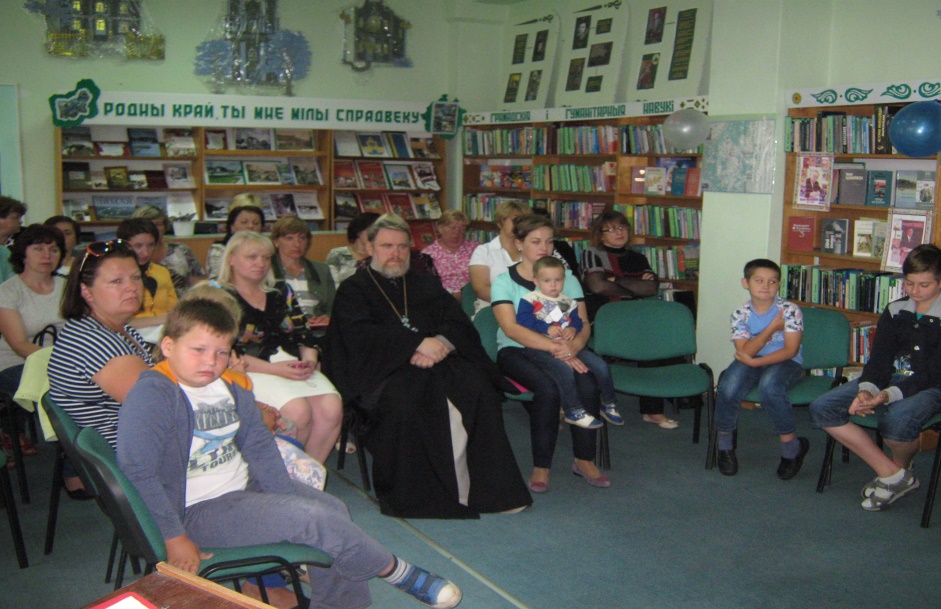 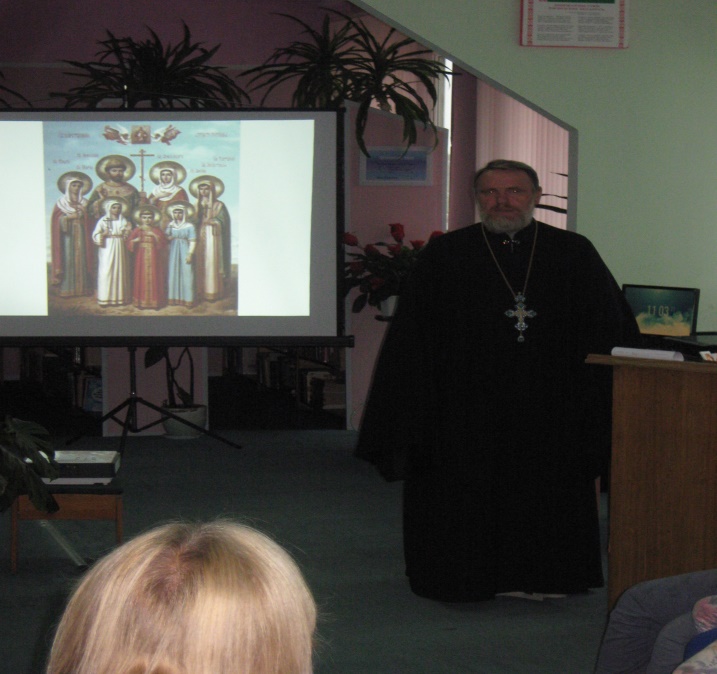 . 